戢志坚简历姓名戢志坚戢志坚性别男出生日期1963.6.4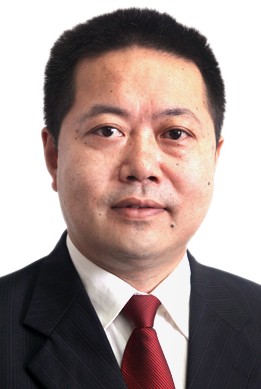 民族汉族汉族籍贯四川简阳政治面貌中共党员入党时间1988年9月1988年9月参加工作时间1983.7.1到通发时间2010.2.2职称/技能工程师工程师工程师身份证号540102196306042512540102196306042512联系电话职称/技能工程师工程师工程师身份证号54010219630604251254010219630604251218602896516工作单位四川通发电信股份有限公司四川通发电信股份有限公司四川通发电信股份有限公司四川通发电信股份有限公司职务副总经理副总经理学历学位全日制教育全日制教育本科本科毕业院校系及专业电子科技大学 无线电技术电子科技大学 无线电技术学历学位在职教育在职教育//毕业院校系及专业//简历简历1979.09-1983.06  成都电讯工程学院（现电子科技大学）无线电技术专业学习。1983.07-1987.10  拉萨市电信局无线科工作。历任机务员、助理工程师、无线收讯台主任、发讯台主任、无线科代理科长。1987.10-1989.03  借调西藏自治区组织部干部工人内调工作组工作，任中心组秘书。1989.03-1991.11  任拉萨市电信局团委书记，局办代理主任。局党委委员。1991.11-1993.04  任拉萨市电信局工会主席兼团委书记，局党委委员。1993.04-1997.10  任拉萨市电信局工会主席兼拉萨电信实业发展总公司总经理，局党委委员。1997.10-2001.01  任成都市电信局工程总公司副总经理，常务副总经理。2001.01-2002.04  任成都市电信局电话号簿公司总经理兼电信广告公司总经理。2002.04-2002.08  在四川省电信公司市场部工作。2002.08-2003.11  任中国网通四川省分公司技术部负责人，综合部负责人，成都恒崴科技公司总经理。2003.11-2008.12  任中国网通成都分公司副总经理（正职待遇）。2008.12-2010.01  任中国联通四川省公司法律事务部副总经理。2010.02-至今    任四川通发电信股份有限公司常务副总经理、副总经理。其中2011.01-2013.05  任通发工程有限责任公司（筹）总经理（兼）1979.09-1983.06  成都电讯工程学院（现电子科技大学）无线电技术专业学习。1983.07-1987.10  拉萨市电信局无线科工作。历任机务员、助理工程师、无线收讯台主任、发讯台主任、无线科代理科长。1987.10-1989.03  借调西藏自治区组织部干部工人内调工作组工作，任中心组秘书。1989.03-1991.11  任拉萨市电信局团委书记，局办代理主任。局党委委员。1991.11-1993.04  任拉萨市电信局工会主席兼团委书记，局党委委员。1993.04-1997.10  任拉萨市电信局工会主席兼拉萨电信实业发展总公司总经理，局党委委员。1997.10-2001.01  任成都市电信局工程总公司副总经理，常务副总经理。2001.01-2002.04  任成都市电信局电话号簿公司总经理兼电信广告公司总经理。2002.04-2002.08  在四川省电信公司市场部工作。2002.08-2003.11  任中国网通四川省分公司技术部负责人，综合部负责人，成都恒崴科技公司总经理。2003.11-2008.12  任中国网通成都分公司副总经理（正职待遇）。2008.12-2010.01  任中国联通四川省公司法律事务部副总经理。2010.02-至今    任四川通发电信股份有限公司常务副总经理、副总经理。其中2011.01-2013.05  任通发工程有限责任公司（筹）总经理（兼）1979.09-1983.06  成都电讯工程学院（现电子科技大学）无线电技术专业学习。1983.07-1987.10  拉萨市电信局无线科工作。历任机务员、助理工程师、无线收讯台主任、发讯台主任、无线科代理科长。1987.10-1989.03  借调西藏自治区组织部干部工人内调工作组工作，任中心组秘书。1989.03-1991.11  任拉萨市电信局团委书记，局办代理主任。局党委委员。1991.11-1993.04  任拉萨市电信局工会主席兼团委书记，局党委委员。1993.04-1997.10  任拉萨市电信局工会主席兼拉萨电信实业发展总公司总经理，局党委委员。1997.10-2001.01  任成都市电信局工程总公司副总经理，常务副总经理。2001.01-2002.04  任成都市电信局电话号簿公司总经理兼电信广告公司总经理。2002.04-2002.08  在四川省电信公司市场部工作。2002.08-2003.11  任中国网通四川省分公司技术部负责人，综合部负责人，成都恒崴科技公司总经理。2003.11-2008.12  任中国网通成都分公司副总经理（正职待遇）。2008.12-2010.01  任中国联通四川省公司法律事务部副总经理。2010.02-至今    任四川通发电信股份有限公司常务副总经理、副总经理。其中2011.01-2013.05  任通发工程有限责任公司（筹）总经理（兼）1979.09-1983.06  成都电讯工程学院（现电子科技大学）无线电技术专业学习。1983.07-1987.10  拉萨市电信局无线科工作。历任机务员、助理工程师、无线收讯台主任、发讯台主任、无线科代理科长。1987.10-1989.03  借调西藏自治区组织部干部工人内调工作组工作，任中心组秘书。1989.03-1991.11  任拉萨市电信局团委书记，局办代理主任。局党委委员。1991.11-1993.04  任拉萨市电信局工会主席兼团委书记，局党委委员。1993.04-1997.10  任拉萨市电信局工会主席兼拉萨电信实业发展总公司总经理，局党委委员。1997.10-2001.01  任成都市电信局工程总公司副总经理，常务副总经理。2001.01-2002.04  任成都市电信局电话号簿公司总经理兼电信广告公司总经理。2002.04-2002.08  在四川省电信公司市场部工作。2002.08-2003.11  任中国网通四川省分公司技术部负责人，综合部负责人，成都恒崴科技公司总经理。2003.11-2008.12  任中国网通成都分公司副总经理（正职待遇）。2008.12-2010.01  任中国联通四川省公司法律事务部副总经理。2010.02-至今    任四川通发电信股份有限公司常务副总经理、副总经理。其中2011.01-2013.05  任通发工程有限责任公司（筹）总经理（兼）1979.09-1983.06  成都电讯工程学院（现电子科技大学）无线电技术专业学习。1983.07-1987.10  拉萨市电信局无线科工作。历任机务员、助理工程师、无线收讯台主任、发讯台主任、无线科代理科长。1987.10-1989.03  借调西藏自治区组织部干部工人内调工作组工作，任中心组秘书。1989.03-1991.11  任拉萨市电信局团委书记，局办代理主任。局党委委员。1991.11-1993.04  任拉萨市电信局工会主席兼团委书记，局党委委员。1993.04-1997.10  任拉萨市电信局工会主席兼拉萨电信实业发展总公司总经理，局党委委员。1997.10-2001.01  任成都市电信局工程总公司副总经理，常务副总经理。2001.01-2002.04  任成都市电信局电话号簿公司总经理兼电信广告公司总经理。2002.04-2002.08  在四川省电信公司市场部工作。2002.08-2003.11  任中国网通四川省分公司技术部负责人，综合部负责人，成都恒崴科技公司总经理。2003.11-2008.12  任中国网通成都分公司副总经理（正职待遇）。2008.12-2010.01  任中国联通四川省公司法律事务部副总经理。2010.02-至今    任四川通发电信股份有限公司常务副总经理、副总经理。其中2011.01-2013.05  任通发工程有限责任公司（筹）总经理（兼）1979.09-1983.06  成都电讯工程学院（现电子科技大学）无线电技术专业学习。1983.07-1987.10  拉萨市电信局无线科工作。历任机务员、助理工程师、无线收讯台主任、发讯台主任、无线科代理科长。1987.10-1989.03  借调西藏自治区组织部干部工人内调工作组工作，任中心组秘书。1989.03-1991.11  任拉萨市电信局团委书记，局办代理主任。局党委委员。1991.11-1993.04  任拉萨市电信局工会主席兼团委书记，局党委委员。1993.04-1997.10  任拉萨市电信局工会主席兼拉萨电信实业发展总公司总经理，局党委委员。1997.10-2001.01  任成都市电信局工程总公司副总经理，常务副总经理。2001.01-2002.04  任成都市电信局电话号簿公司总经理兼电信广告公司总经理。2002.04-2002.08  在四川省电信公司市场部工作。2002.08-2003.11  任中国网通四川省分公司技术部负责人，综合部负责人，成都恒崴科技公司总经理。2003.11-2008.12  任中国网通成都分公司副总经理（正职待遇）。2008.12-2010.01  任中国联通四川省公司法律事务部副总经理。2010.02-至今    任四川通发电信股份有限公司常务副总经理、副总经理。其中2011.01-2013.05  任通发工程有限责任公司（筹）总经理（兼）